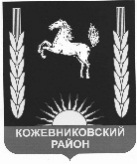 АДМИНИСТРАЦИЯ    кожевниковского   районаПОСТАНОВЛЕНИЕ05.08.2019                                                                                                      №452с. Кожевниково   Кожевниковского района   Томской областиОб утверждении состава комиссии по предупреждению и ликвидации чрезвычайных ситуаций и обеспечению пожарной безопасности муниципального образования Кожевниковский район  Об утверждении состава комиссии по предупреждению и ликвидации чрезвычайных ситуаций и обеспечению пожарной безопасности муниципального образования Кожевниковский район      В соответствии с Федеральным законом от 6 октября 2003 года № 131-ФЗ «Об общих принципах организации местного самоуправления в Российской Федерации», частью 2 статьи 4.1 Федерального закона от 21 декабря 1994 года № 68-ФЗ «О защите населения и территорий от чрезвычайных ситуаций природного и техногенного характера», пунктом 4 статьи 8 Закона Томской области от 11 ноября 2005 года № 206-ОЗ «О защите населения и территорий Томской области от чрезвычайных ситуаций природного и техногенного характера», постановлением Правительства Российской Федерации от 30 декабря 2003 года № 794 «О единой государственной системе предупреждения и ликвидации чрезвычайных ситуаций», распоряжением Администрации Томской области от 05.05.2016 № 288-ра «О комиссии по предупреждению и ликвидации чрезвычайных ситуаций и обеспечению пожарной безопасности Администрации Томской области», в целях совершенствования координации деятельности муниципального звена территориальной подсистемы единой государственной системы предупреждения и ликвидации чрезвычайных ситуаций Томской области в выполнении мероприятий по снижению риска, смягчению и ликвидации последствий чрезвычайных ситуаций и в связи с кадровыми изменениями ПОСТАНОВЛЯЮ:1. Утвердить Положение о комиссии по предупреждению и ликвидации чрезвычайных ситуаций и обеспечению пожарной безопасности муниципального образования Кожевниковский район согласно приложению 1 к настоящему постановлению.2.  Утвердить состав комиссии по предупреждению и ликвидации чрезвычайных ситуаций и обеспечению пожарной безопасности муниципального образования Кожевниковский район согласно приложению 2 к настоящему постановлению.3. Постановление Администрации Кожевниковского района от 04.02.2009 № 75 «О комиссии по предупреждению и ликвидации чрезвычайных ситуаций и обеспечению пожарной безопасности» считать утратившим силу.4. Разместить настоящее постановление на официальном сайте органов местного самоуправления Кожевниковского района.5.   Настоящее постановление вступает в силу со дня его подписания.6.  Контроль за исполнением настоящего постановления возложить на заместителя Главы Кожевниковского района по жилищно-коммунальному хозяйству, строительству, общественной безопасности Вакурина В.И.В. Н. Цалко 838244 (21953)Приложение 1к постановлению АдминистрацииКожевниковского районаот ___  _________2019 №___ПОЛОЖЕНИЕо комиссии по предупреждению и ликвидации чрезвычайных ситуаций и обеспечению     пожарной безопасности муниципального образования «Кожевниковский район».1. Общие положения.1.1. Комиссия по предупреждению и ликвидации чрезвычайных ситуаций и обеспечению пожарной безопасности (далее Комиссия) является координационным органом муниципального звена территориальной подсистемы единой государственной системы предупреждения и ликвидации чрезвычайных ситуаций (далее - ТП РСЧС) Томской области  и предназначена для организации и выполнения работ по предупреждению и ликвидации чрезвычайных ситуаций природного и техногенного характера, уменьшению ущерба от них, обеспечению пожарной безопасности, координации деятельности по этим вопросам функциональных звеньев ТП РСЧС на подведомственной территории.1.2. Комиссия в своей деятельности руководствуется Конституцией Российской Федерации, федеральными законами, постановлениями и распоряжениями Правительства Российской Федерации, правовыми актами Томской области, а так же настоящим Положением.1.3. Комиссия осуществляет свою деятельность во взаимодействии с территориальными органами федеральных органов исполнительной власти, органами исполнительной власти Томской области и местного самоуправления, заинтересованными организациями и общественными объединениями.2. Основные задачи и функции Комиссии.2.1. Основными задачами Комиссии являются:- разработка предложений по реализации единой государственной политики в области предупреждения и ликвидации чрезвычайных ситуаций и обеспечения пожарной безопасности;- координация деятельности органов управления муниципального звена ТП РСЧС;- обеспечение согласованности действий органа местного самоуправления и предприятий, организаций и учреждений при решении вопросов в области предупреждения и ликвидации чрезвычайных ситуаций и обеспечения пожарной безопасности, а также восстановления жилых домов, объектов жилищно-коммунального хозяйства, социальной сферы, производственной и инженерной инфраструктуры, повреждённых и разрушенных в результате чрезвычайных ситуаций;- рассмотрение вопросов об организации оповещения и информирования населения о чрезвычайных ситуациях;- иные задачи в соответствии с законодательством Российской Федерации и Томской области.2.2. Комиссия в соответствии с возложенными на неё задачами выполняет следующие функции:- рассматривает в пределах своей компетенции вопросы в области предупреждения и ликвидации чрезвычайных ситуаций и обеспечения пожарной безопасности;- разрабатывает предложения по совершенствованию нормативных правовых актов муниципального образования, иных нормативных документов в области предупреждения и ликвидации чрезвычайных ситуаций и обеспечения пожарной безопасности, разрабатывает проекты нормативных правовых актов администрации муниципального образования в области предупреждения и ликвидации чрезвычайных ситуаций и обеспечения пожарной безопасности;- рассматривает прогнозы чрезвычайных ситуаций, организует прогнозирование чрезвычайных ситуаций природного и техногенного характера на территории Кожевниковского района, организует разработку и реализацию мер направленных на предупреждение и ликвидацию чрезвычайных ситуаций, обеспечение пожарной безопасности;- разрабатывает предложения по развитию и обеспечению функционирования муниципального звена ТП РСЧС;- организует работу по подготовке предложений для главы администрации муниципального образования по вопросам защиты населения и территории от чрезвычайных ситуаций и обеспечения пожарной безопасности и безопасности людей на водных объектах;- разрабатывает план действий по предупреждению и ликвидации чрезвычайных ситуаций природного и техногенного характера;- контролирует деятельность организаций различных ведомств и форм собственности в решении задач по предупреждению и ликвидации чрезвычайных ситуаций, обеспечению пожарной безопасности на территории Кожевниковского района; - вводит на территории муниципального образования режимы функционирования звена ТП РСЧС;- организует подготовку органов управления и сил звена ТП РСЧС, обучение населения действиям в условиях угрозы или возникновения чрезвычайных ситуаций;- контролирует деятельность организаций и предприятий на подведомственной территорий по вопросам предупреждения и ликвидации чрезвычайных ситуаций, в том числе и по обеспечению пожарной безопасности;- организует работу по привлечению общественных организаций и граждан к проведению мероприятий по предупреждению и ликвидации чрезвычайных ситуаций, обеспечению пожарной безопасности.3. Права Комиссии:3.1. Комиссия в пределах своей компетенции имеет право:- принимать решения обязательные для выполнения предприятиями, учреждениями и организациями на подведомственной территории;-запрашивать у органов  государственной власти и  местного самоуправления сельских поселений, организаций и общественных объединений необходимые материалы и информацию;-заслушивать на своих заседаниях представителей органов  государственной власти и  местного самоуправления сельских поселений, организаций и общественных объединений;-привлекать для участия в своей работе представителей органов  государственной власти и  местного самоуправления сельских поселений, организаций и общественных объединений по согласованию с их руководителями;- создавать рабочие группы из числа членов Комиссии, специалистов органов  государственной власти, администрации муниципального образования и  местного самоуправления сельских поселений, заинтересованных организаций и общественных объединений, по согласованию с их руководителями, по направлениям деятельности Комиссии и определять полномочия и порядок работы этих групп.- осуществлять контроль над деятельностью предприятий, организаций и учреждений независимо от их ведомственной принадлежности и формы собственности по вопросам предупреждения и ликвидации чрезвычайных ситуаций, обеспечения пожарной безопасности;- осуществлять контроль за подготовкой и готовностью сил и средств муниципального звена ТП РСЧС;- привлекать в установленном порядке силы и средства, входящие в региональную и районную систему предупреждения и ликвидации чрезвычайных ситуаций, к выполнению необходимых спасательных и аварийно-восстановительных работ.3.2. Председатель (заместитель председателя) Комиссии имеет право:- принимать решение о привлечении, в установленном порядке, при угрозе возникновения или возникновении чрезвычайной ситуации силы и средства, транспорт и материально-технические средства независимо от их принадлежности для выполнения работ по предотвращению и ликвидации чрезвычайной ситуации;- приводить в готовность, перемещать органы управления, силы и средства муниципального звена ТП РСЧС на подведомственной территории;- при возникновении чрезвычайной ситуации привлекать для выполнения аварийно-спасательных и других неотложных работ комиссии по предупреждению и ликвидации чрезвычайных ситуаций и обеспечению пожарной безопасности организаций муниципального района, на территории которых произошла чрезвычайная ситуация;- формировать оперативные группы для оценки масштабов чрезвычайной ситуации в районе бедствия и прогнозирования возможных ее последствий, осуществления непосредственного руководства по проведению аварийно-спасательных и других неотложных работ, а также для организации и поддержания непрерывного взаимодействия с органами управления единой государственной системы предупреждения и ликвидации чрезвычайных ситуаций и силами, привлекаемыми к ликвидации чрезвычайных ситуаций и пожаров.- привлекать в установленном порядке при угрозе возникновения или возникновении чрезвычайной ситуации силы и средства, транспорт и материально-технические средства независимо от их принадлежности для выполнения работ по предотвращению и ликвидации чрезвычайных ситуаций, обеспечению пожарной безопасности, вводить и приостанавливать режимы функционирования муниципального звена ТП РСЧС в зависимости от сложившейся обстановки.4. Состав Комиссии.4.1. Состав комиссии формируется из должностных лиц администрации муниципального образования, а также организаций, обеспечивающих деятельность жилищно-коммунального хозяйства, энергетики, здравоохранения, связи, действующих на территории муниципального образования, ОМВД, пожарной безопасности.4.2. Образование, реорганизация и ликвидация комиссии, назначение председателя, утверждение персонального состава и её компетенции осуществляется решениями Главы администрации муниципального образования.4.3. Общее руководство Комиссии осуществляет ее председатель, а в его отсутствие либо по его поручению – заместитель председателя Комиссии и несёт ответственность за выполнение возложенных на неё задач.5. Организация работы комиссии5.1. Комиссия осуществляет свою деятельность в соответствии с годовым планом, принимаемым на заседании комиссии и утверждаемым её председателем.5.2. Заседания Комиссии проводятся по мере необходимости, но не реже одного раза в квартал.5.3. Для оперативного и безотлагательного решения отдельных вопросов Комиссия может проводить внеочередные заседания.5.4. Информация о внеочередном заседании доводится до сведения ее членов секретарем Комиссии через единую дежурно-диспетчерскую службу Кожевниковского района.5.5. Заседание Комиссии считается правомочным, если на нем присутствует не менее половины членов Комиссии.5.6. Члены Комиссии обладают равными правами при обсуждении рассматриваемых на заседаниях вопросов, участвуют в работе Комиссии непосредственно без права замены, в случае отсутствия председателя Комиссии его замещает заместитель председателя.5.7. Решения Комиссии принимаются на ее заседаниях открытым голосованием простым большинством голосов присутствующих членов Комиссии. В случае равенства голосов решающим является голос председателя Комиссии.5.8. Секретарь КЧС организует подготовку заседаний КЧС, в том числе уведомляет не менее чем за 3 рабочих дня до дня заседания КЧС лиц, входящих в состав КЧС, о повестке, дате, месте и времени проведения заседания КЧС.5.9. Решения Комиссии оформляются в виде протоколов, которые подписываются председателем Комиссии или его заместителем, председательствующим на заседании, и секретарем КЧС.5.10. Секретарь КЧС не позднее 1 календарного дня со дня подписания протокола заседания КЧС доводит его до сведения лиц, участвовавших в заседании КЧС.5.11. Решения Комиссии, принимаемые в соответствии с ее компетенцией, являются обязательными для администрации муниципального образования, организаций, предприятий и учреждений, расположенных на территории муниципального образования.Приложение 2к постановлению АдминистрацииКожевниковского районаот ___  _________2019 №___СОСТАВрайонной комиссии по предупреждению и ликвидации чрезвычайных ситуаций и обеспечению пожарной безопасности    В соответствии с Федеральным законом от 6 октября 2003 года № 131-ФЗ «Об общих принципах организации местного самоуправления в Российской Федерации», частью 2 статьи 4.1 Федерального закона от 21 декабря 1994 года № 68-ФЗ «О защите населения и территорий от чрезвычайных ситуаций природного и техногенного характера», пунктом 4 статьи 8 Закона Томской области от 11 ноября 2005 года № 206-ОЗ «О защите населения и территорий Томской области от чрезвычайных ситуаций природного и техногенного характера», постановлением Правительства Российской Федерации от 30 декабря 2003 года № 794 «О единой государственной системе предупреждения и ликвидации чрезвычайных ситуаций», распоряжением Администрации Томской области от 05.05.2016 № 288-ра «О комиссии по предупреждению и ликвидации чрезвычайных ситуаций и обеспечению пожарной безопасности Администрации Томской области», в целях совершенствования координации деятельности муниципального звена территориальной подсистемы единой государственной системы предупреждения и ликвидации чрезвычайных ситуаций Томской области в выполнении мероприятий по снижению риска, смягчению и ликвидации последствий чрезвычайных ситуаций и в связи с кадровыми изменениями ПОСТАНОВЛЯЮ:1. Утвердить Положение о комиссии по предупреждению и ликвидации чрезвычайных ситуаций и обеспечению пожарной безопасности муниципального образования Кожевниковский район согласно приложению 1 к настоящему постановлению.2.  Утвердить состав комиссии по предупреждению и ликвидации чрезвычайных ситуаций и обеспечению пожарной безопасности муниципального образования Кожевниковский район согласно приложению 2 к настоящему постановлению.3. Постановление Администрации Кожевниковского района от 04.02.2009 № 75 «О комиссии по предупреждению и ликвидации чрезвычайных ситуаций и обеспечению пожарной безопасности» считать утратившим силу.4. Разместить настоящее постановление на официальном сайте органов местного самоуправления Кожевниковского района.5.   Настоящее постановление вступает в силу со дня его подписания.6.  Контроль за исполнением настоящего постановления возложить на заместителя Главы Кожевниковского района по жилищно-коммунальному хозяйству, строительству, общественной безопасности Вакурина В.И.В. Н. Цалко 838244 (21953)Приложение 1к постановлению АдминистрацииКожевниковского районаот ___  _________2019 №___ПОЛОЖЕНИЕо комиссии по предупреждению и ликвидации чрезвычайных ситуаций и обеспечению     пожарной безопасности муниципального образования «Кожевниковский район».1. Общие положения.1.1. Комиссия по предупреждению и ликвидации чрезвычайных ситуаций и обеспечению пожарной безопасности (далее Комиссия) является координационным органом муниципального звена территориальной подсистемы единой государственной системы предупреждения и ликвидации чрезвычайных ситуаций (далее - ТП РСЧС) Томской области  и предназначена для организации и выполнения работ по предупреждению и ликвидации чрезвычайных ситуаций природного и техногенного характера, уменьшению ущерба от них, обеспечению пожарной безопасности, координации деятельности по этим вопросам функциональных звеньев ТП РСЧС на подведомственной территории.1.2. Комиссия в своей деятельности руководствуется Конституцией Российской Федерации, федеральными законами, постановлениями и распоряжениями Правительства Российской Федерации, правовыми актами Томской области, а так же настоящим Положением.1.3. Комиссия осуществляет свою деятельность во взаимодействии с территориальными органами федеральных органов исполнительной власти, органами исполнительной власти Томской области и местного самоуправления, заинтересованными организациями и общественными объединениями.2. Основные задачи и функции Комиссии.2.1. Основными задачами Комиссии являются:- разработка предложений по реализации единой государственной политики в области предупреждения и ликвидации чрезвычайных ситуаций и обеспечения пожарной безопасности;- координация деятельности органов управления муниципального звена ТП РСЧС;- обеспечение согласованности действий органа местного самоуправления и предприятий, организаций и учреждений при решении вопросов в области предупреждения и ликвидации чрезвычайных ситуаций и обеспечения пожарной безопасности, а также восстановления жилых домов, объектов жилищно-коммунального хозяйства, социальной сферы, производственной и инженерной инфраструктуры, повреждённых и разрушенных в результате чрезвычайных ситуаций;- рассмотрение вопросов об организации оповещения и информирования населения о чрезвычайных ситуациях;- иные задачи в соответствии с законодательством Российской Федерации и Томской области.2.2. Комиссия в соответствии с возложенными на неё задачами выполняет следующие функции:- рассматривает в пределах своей компетенции вопросы в области предупреждения и ликвидации чрезвычайных ситуаций и обеспечения пожарной безопасности;- разрабатывает предложения по совершенствованию нормативных правовых актов муниципального образования, иных нормативных документов в области предупреждения и ликвидации чрезвычайных ситуаций и обеспечения пожарной безопасности, разрабатывает проекты нормативных правовых актов администрации муниципального образования в области предупреждения и ликвидации чрезвычайных ситуаций и обеспечения пожарной безопасности;- рассматривает прогнозы чрезвычайных ситуаций, организует прогнозирование чрезвычайных ситуаций природного и техногенного характера на территории Кожевниковского района, организует разработку и реализацию мер направленных на предупреждение и ликвидацию чрезвычайных ситуаций, обеспечение пожарной безопасности;- разрабатывает предложения по развитию и обеспечению функционирования муниципального звена ТП РСЧС;- организует работу по подготовке предложений для главы администрации муниципального образования по вопросам защиты населения и территории от чрезвычайных ситуаций и обеспечения пожарной безопасности и безопасности людей на водных объектах;- разрабатывает план действий по предупреждению и ликвидации чрезвычайных ситуаций природного и техногенного характера;- контролирует деятельность организаций различных ведомств и форм собственности в решении задач по предупреждению и ликвидации чрезвычайных ситуаций, обеспечению пожарной безопасности на территории Кожевниковского района; - вводит на территории муниципального образования режимы функционирования звена ТП РСЧС;- организует подготовку органов управления и сил звена ТП РСЧС, обучение населения действиям в условиях угрозы или возникновения чрезвычайных ситуаций;- контролирует деятельность организаций и предприятий на подведомственной территорий по вопросам предупреждения и ликвидации чрезвычайных ситуаций, в том числе и по обеспечению пожарной безопасности;- организует работу по привлечению общественных организаций и граждан к проведению мероприятий по предупреждению и ликвидации чрезвычайных ситуаций, обеспечению пожарной безопасности.3. Права Комиссии:3.1. Комиссия в пределах своей компетенции имеет право:- принимать решения обязательные для выполнения предприятиями, учреждениями и организациями на подведомственной территории;-запрашивать у органов  государственной власти и  местного самоуправления сельских поселений, организаций и общественных объединений необходимые материалы и информацию;-заслушивать на своих заседаниях представителей органов  государственной власти и  местного самоуправления сельских поселений, организаций и общественных объединений;-привлекать для участия в своей работе представителей органов  государственной власти и  местного самоуправления сельских поселений, организаций и общественных объединений по согласованию с их руководителями;- создавать рабочие группы из числа членов Комиссии, специалистов органов  государственной власти, администрации муниципального образования и  местного самоуправления сельских поселений, заинтересованных организаций и общественных объединений, по согласованию с их руководителями, по направлениям деятельности Комиссии и определять полномочия и порядок работы этих групп.- осуществлять контроль над деятельностью предприятий, организаций и учреждений независимо от их ведомственной принадлежности и формы собственности по вопросам предупреждения и ликвидации чрезвычайных ситуаций, обеспечения пожарной безопасности;- осуществлять контроль за подготовкой и готовностью сил и средств муниципального звена ТП РСЧС;- привлекать в установленном порядке силы и средства, входящие в региональную и районную систему предупреждения и ликвидации чрезвычайных ситуаций, к выполнению необходимых спасательных и аварийно-восстановительных работ.3.2. Председатель (заместитель председателя) Комиссии имеет право:- принимать решение о привлечении, в установленном порядке, при угрозе возникновения или возникновении чрезвычайной ситуации силы и средства, транспорт и материально-технические средства независимо от их принадлежности для выполнения работ по предотвращению и ликвидации чрезвычайной ситуации;- приводить в готовность, перемещать органы управления, силы и средства муниципального звена ТП РСЧС на подведомственной территории;- при возникновении чрезвычайной ситуации привлекать для выполнения аварийно-спасательных и других неотложных работ комиссии по предупреждению и ликвидации чрезвычайных ситуаций и обеспечению пожарной безопасности организаций муниципального района, на территории которых произошла чрезвычайная ситуация;- формировать оперативные группы для оценки масштабов чрезвычайной ситуации в районе бедствия и прогнозирования возможных ее последствий, осуществления непосредственного руководства по проведению аварийно-спасательных и других неотложных работ, а также для организации и поддержания непрерывного взаимодействия с органами управления единой государственной системы предупреждения и ликвидации чрезвычайных ситуаций и силами, привлекаемыми к ликвидации чрезвычайных ситуаций и пожаров.- привлекать в установленном порядке при угрозе возникновения или возникновении чрезвычайной ситуации силы и средства, транспорт и материально-технические средства независимо от их принадлежности для выполнения работ по предотвращению и ликвидации чрезвычайных ситуаций, обеспечению пожарной безопасности, вводить и приостанавливать режимы функционирования муниципального звена ТП РСЧС в зависимости от сложившейся обстановки.4. Состав Комиссии.4.1. Состав комиссии формируется из должностных лиц администрации муниципального образования, а также организаций, обеспечивающих деятельность жилищно-коммунального хозяйства, энергетики, здравоохранения, связи, действующих на территории муниципального образования, ОМВД, пожарной безопасности.4.2. Образование, реорганизация и ликвидация комиссии, назначение председателя, утверждение персонального состава и её компетенции осуществляется решениями Главы администрации муниципального образования.4.3. Общее руководство Комиссии осуществляет ее председатель, а в его отсутствие либо по его поручению – заместитель председателя Комиссии и несёт ответственность за выполнение возложенных на неё задач.5. Организация работы комиссии5.1. Комиссия осуществляет свою деятельность в соответствии с годовым планом, принимаемым на заседании комиссии и утверждаемым её председателем.5.2. Заседания Комиссии проводятся по мере необходимости, но не реже одного раза в квартал.5.3. Для оперативного и безотлагательного решения отдельных вопросов Комиссия может проводить внеочередные заседания.5.4. Информация о внеочередном заседании доводится до сведения ее членов секретарем Комиссии через единую дежурно-диспетчерскую службу Кожевниковского района.5.5. Заседание Комиссии считается правомочным, если на нем присутствует не менее половины членов Комиссии.5.6. Члены Комиссии обладают равными правами при обсуждении рассматриваемых на заседаниях вопросов, участвуют в работе Комиссии непосредственно без права замены, в случае отсутствия председателя Комиссии его замещает заместитель председателя.5.7. Решения Комиссии принимаются на ее заседаниях открытым голосованием простым большинством голосов присутствующих членов Комиссии. В случае равенства голосов решающим является голос председателя Комиссии.5.8. Секретарь КЧС организует подготовку заседаний КЧС, в том числе уведомляет не менее чем за 3 рабочих дня до дня заседания КЧС лиц, входящих в состав КЧС, о повестке, дате, месте и времени проведения заседания КЧС.5.9. Решения Комиссии оформляются в виде протоколов, которые подписываются председателем Комиссии или его заместителем, председательствующим на заседании, и секретарем КЧС.5.10. Секретарь КЧС не позднее 1 календарного дня со дня подписания протокола заседания КЧС доводит его до сведения лиц, участвовавших в заседании КЧС.5.11. Решения Комиссии, принимаемые в соответствии с ее компетенцией, являются обязательными для администрации муниципального образования, организаций, предприятий и учреждений, расположенных на территории муниципального образования.Приложение 2к постановлению АдминистрацииКожевниковского районаот ___  _________2019 №___СОСТАВрайонной комиссии по предупреждению и ликвидации чрезвычайных ситуаций и обеспечению пожарной безопасности